INDICAÇÃO Nº 1449/2017Indica ao Poder Executivo Municipal que efetue a  substituição  da proteção de lâmpada da Avenida da Saudades,  Vila Grego.Excelentíssimo Senhor Prefeito Municipal, Nos termos do Art. 108 do Regimento Interno desta Casa de Leis, dirijo-me a Vossa Excelência para sugerir que, por intermédio do Setor competente seja efetuada a substituição da proteção da lâmpada de poste da Avenida da Saudade, próximo a residência de número 741, Vila Grego.Justificativa:A proteção da lâmpada em questão esta solta e periga cair a qualquer momento atingindo algum veiculo ou mesmo pedestre.Plenário “Dr. Tancredo Neves”, em 09 de fevereiro de 2.017.Gustavo Bagnoli-vereador-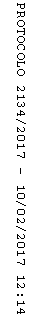 